      2. 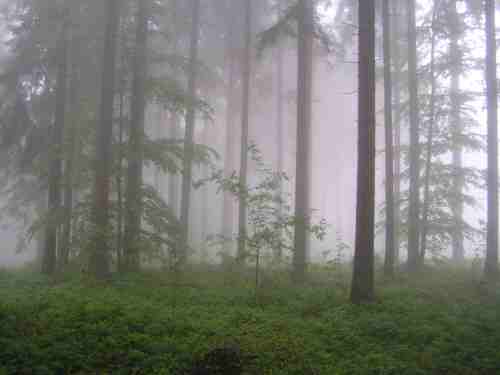 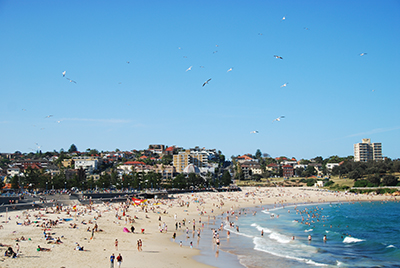       4. 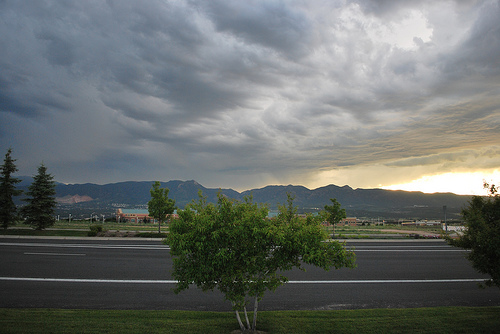 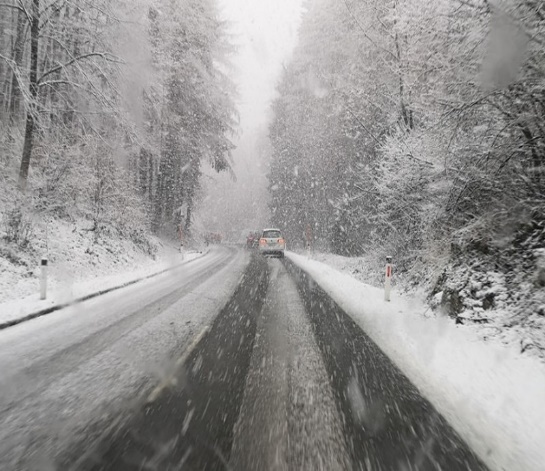 5.       6. 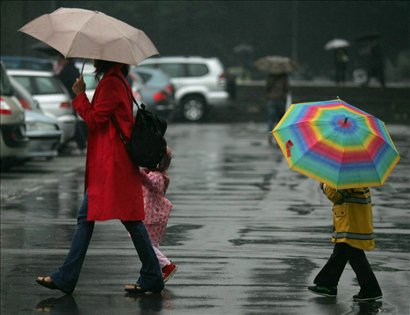 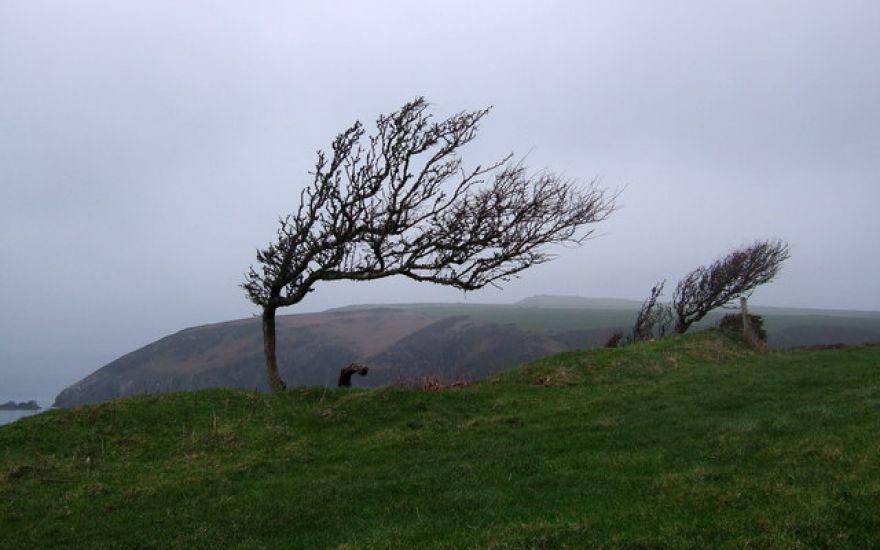 